Приложение № 2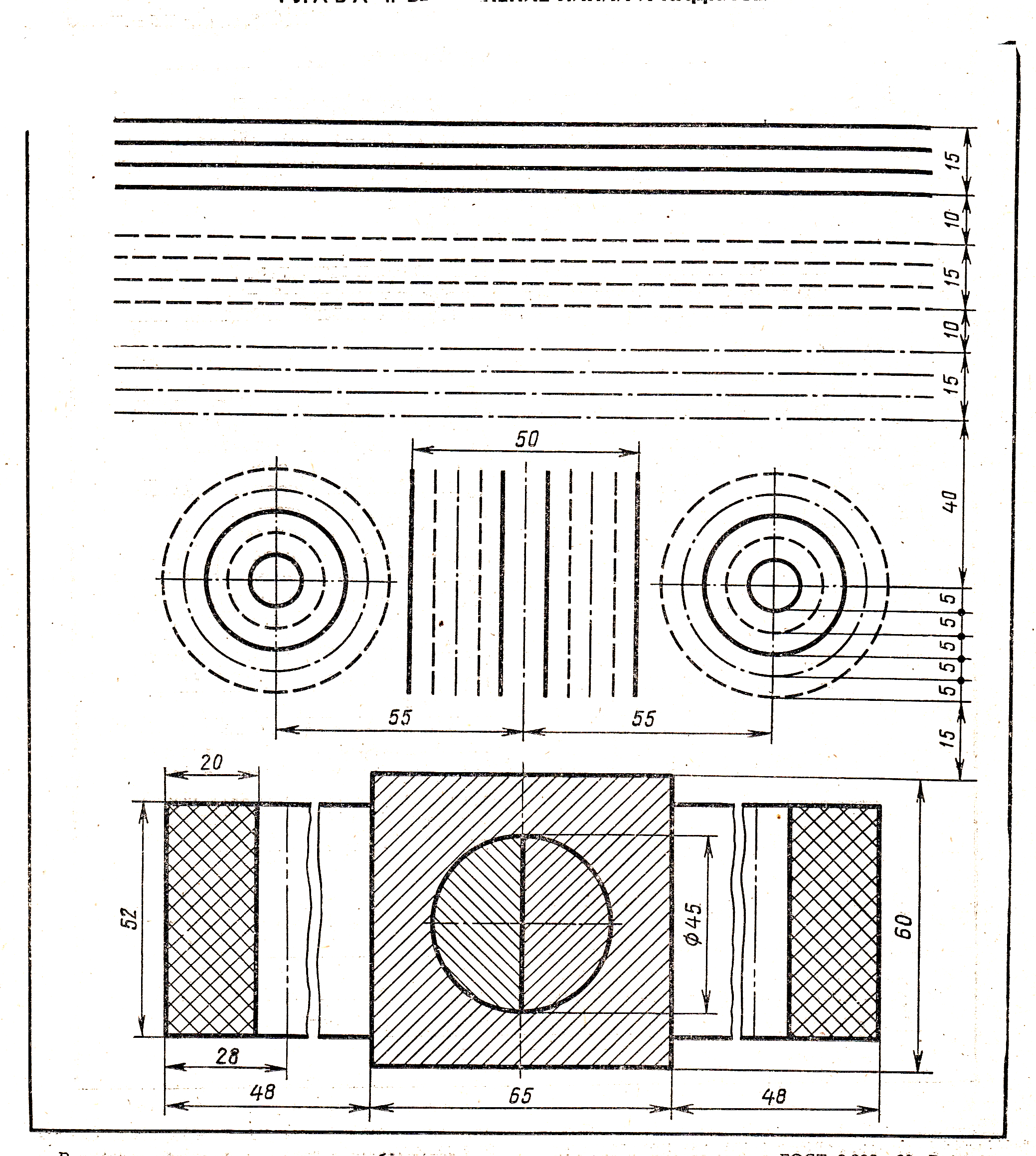 Рис.2